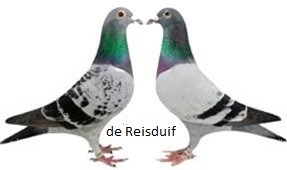 Uitslag Wedvlucht   1621   DE REISDUIF          SOMMELSDIJK          V17 Quievrain 30-04-2023   Los:08.30   Deelnemers:12   Duiven:352 Weer: Noord oosten wind   PLC Naam                  Afstand  AD/AP  Get Ring       Tijd     Snelheid   Punten   1 P.G.van den Boogert   153,178  28/13    3 0-1465954  10.19.19   1401,032  150,0   2 P.van der Sluijs      153,031  18/9     3 2-8434629  10.21.47   1368,999  148,7   3 M.A.van Nimwegen      153,381  19/9     8 2-8430230  10.22.03   1368,842  147,5   4 J.van Alphen          153,343  35/22   29 1-1163826V 10.22.33   1362,445  146,2   5 P.van der Sluijs         2     18      13 9-1636177  10.22.28   1360,682  144,9   6 P.G.van den Boogert      2     28       5 0-1465277  10.23.31   1349,202  143,6   7 Cor en Yvonne Kleijn  153,116  90/32   11 2-8429767  10.23.34   1348,242  142,4   8 Cor en Yvonne Kleijn     2     90      73 1-1164368V 10.24.33   1336,669  141,1   9 J.van Alphen             2     35      31 2-8429812V 10.25.25   1328,605  139,8  10 C.Looy                153,033   7/4     2 0-1465312  10.25.49   1321,330  138,6  11 J.van Alphen             3     35       5 0-1465104  10.26.10   1320,027  137,3  12 Cor en Yvonne Kleijn     3     90      45 2-7075441V 10.26.00   1319,961  136,0  13 M.A.van Nimwegen         2     19      11 7-1242478  10.27.11   1308,881  134,7  14 P.G.van den Boogert      3     28      23 0-1465270V 10.27.16   1306,061  133,5  15 P.G.van den Boogert      4     28       4 1-1164116  10.27.27   1304,023  132,2  16 Cor en Yvonne Kleijn     4     90      80 1-1164401  10.27.52   1299,056  130,9  17 J.van Alphen             4     35      10 2-8429839  10.28.05   1298,601  129,7  18 Cor en Yvonne Kleijn     5     90      52 1-1164416V 10.27.55   1298,506  128,4  19 P.van der Sluijs         3     18       6 9-1636197  10.28.08   1295,412  127,1  20 Cor en Yvonne Kleijn     6     90      38 2-8429701V 10.28.12   1295,393  125,8  21 P.G.van den Boogert      5     28      10 1-1164120  10.28.45   1289,749  124,6  22 Cor en Yvonne Kleijn     7     90      54 2-8429755V 10.29.05   1285,784  123,3  23 Cor en Yvonne Kleijn     8     90       6 1-1164434  10.29.07   1285,424  122,0  24 J.van Alphen             5     35      25 2-8429836V 10.29.31   1283,027  120,8  25 J.van Alphen             6     35      33 1-1163819V 10.29.33   1282,670  119,5  26 J.van Alphen             7     35      18 2-8429822  10.29.39   1281,598  118,2  27 P.van den Boogert     153,178  55/6    18 2-8430013  10.29.33   1281,119  116,9  28 P.G.van den Boogert      6     28      18 1-1164106V 10.29.35   1280,761  115,7  29 M.A.van Nimwegen         3     19       3 0-7026275  10.29.55   1279,048  114,4  30 Cor en Yvonne Kleijn     9     90       5 2-7075438  10.30.18   1272,780  113,1  31 Cor en Yvonne Kleijn    10     90      23 1-1164379  10.30.21   1272,252  111,9  32 Cor en Yvonne Kleijn    11     90       3 0-1465412V 10.30.49   1267,338  110,6  33 C.Looy                   2      7       6 0-1465313  10.31.14   1262,294  109,3  34 Cor en Yvonne Kleijn    12     90      84 2-8429738V 10.31.28   1260,556  108,1  35 M.A.van Nimwegen         4     19       1 1-1164213  10.31.44   1259,961  106,8  36 J.van Alphen             8     35      34 2-8429841V 10.32.40   1250,080  105,5  37 P.van der Sluijs         4     18      15 2-8430279  10.32.49   1246,014  104,2  38 Cor en Yvonne Kleijn    13     90      89 1-1164387  10.33.33   1239,300  103,0  39 P.G.van den Boogert      7     28      28 1-1164115V 10.33.47   1237,311  101,7  40 Cor en Yvonne Kleijn    14     90      53 0-1465916V 10.34.10   1233,145  100,4  41 Cor en Yvonne Kleijn    15     90      85 0-1465849V 10.34.15   1232,318   99,2  42 J.de Blok             153,423  16/9     3 6-1489405  10.35.05   1226,563   97,9  43 P.G.van den Boogert      8     28       2 1-1164125  10.34.54   1226,250   96,6  44 M.A.van Nimwegen         5     19       2 1-7053804  10.35.05   1226,218   95,3  45 Appel Vis van Heemst  152,892  42/10   25 2-8429878  10.34.42   1225,920   94,1  46 J.van Alphen             9     35      20 2-8429817V 10.35.20   1223,483   92,8  47 Cor en Yvonne Kleijn    16     90      18 1-1164435  10.35.09   1223,456   91,5  48 Cor en Yvonne Kleijn    17     90      15 2-8429746  10.35.10   1223,293   90,3  49 P.van den Boogert        2     55      53 2-8430014V 10.35.17   1222,498   89,0  50 J.van Alphen            10     35       2 2-8429821  10.35.30   1221,858   87,7  51 J.de Blok                2     16      10 2-8429930  10.35.38   1221,194   86,4  52 J.de Blok                3     16       1 2-8429929  10.35.40   1220,869   85,2  53 C.Looy                   3      7       1 0-1484823  10.35.22   1220,676   83,9  54 H.Rosmolen            151,155  15/3     4 1-1164290  10.34.23   1215,237   82,6  55 Cor en Yvonne Kleijn    18     90      86 2-7075425V 10.36.09   1213,758   81,4  56 C.Looy                   4      7       4 0-1465304  10.36.06   1213,578   80,1  57 Appel Vis van Heemst     2     42      16 1-1163908  10.36.19   1210,232   78,8  58 P.van der Sluijs         5     18      12 0-1465566  10.37.02   1204,655   77,5  59 Cor en Yvonne Kleijn    19     90      75 0-1465944V 10.37.32   1200,593   76,3  60 J.van Alphen            11     35      27 2-8429804V 10.37.46   1200,181   75,0  61 P.G.van den Boogert      9     28       8 0-1465282  10.37.41   1199,522   73,7  62 Cor en Yvonne Kleijn    20     90      24 2-8429761  10.37.44   1198,713   72,5  63 Cor en Yvonne Kleijn    21     90      34 9-1636374  10.37.55   1196,994   71,2  64 Appel Vis van Heemst     3     42       1 1-1163871V 10.37.52   1195,563   69,9  65 H.Rosmolen               2     15       3 2-8430198  10.36.29   1195,059   68,6  66 J.van Alphen            12     35       1 1-1164304  10.38.32   1193,022   67,4  67 M.A.van Nimwegen         6     19       4 2-7075407  10.38.36   1192,686   66,1  68 J.de Blok                4     16       7 1-1164006  10.38.44   1191,786   64,8  69 J.de Blok                5     16      15 2-8429921  10.38.51   1190,707   63,6  70 Cor en Yvonne Kleijn    22     90      46 1-1164380V 10.38.48   1188,786   62,3  71 J.de Blok                6     16       8 1-1164005  10.39.31   1184,578   61,0  72 Appel Vis van Heemst     4     42       5 8-1067439V 10.39.07   1183,990   59,7  73 P.G.van den Boogert     10     28      21 2-8429991V 10.39.25   1183,458   58,5  74 P.van der Sluijs         6     18      16 2-8430276  10.39.22   1182,926   57,2  75 P.van der Sluijs         7     18       4 2-8434631  10.39.28   1182,013   55,9  76 P.van den Boogert        3     55      50 2-8429977V 10.39.36   1181,784   54,7  77 P.G.van den Boogert     11     28      20 1-1164114V 10.39.42   1180,873   53,4  78 J.van Alphen            13     35      13 9-1635996  10.39.56   1180,168   52,1  79 J.van Alphen            14     35      15 2-8429835  10.40.04   1178,958   50,8  80 J.van Alphen            15     35      17 8-5126077  10.40.06   1178,656   49,6  81 J.de Blok                7     16       5 2-8429903  10.40.21   1177,005   48,3  82 Cor en Yvonne Kleijn    23     90      41 0-1465901V 10.40.29   1173,450   47,0  83 P.van den Boogert        4     55      24 9-1635581  10.40.35   1172,886   45,8  84 P.van der Sluijs         8     18       1 0-1465662  10.40.41   1171,009   44,5  85 Appel Vis van Heemst     5     42      10 0-1465233V 10.40.53   1168,010   43,2  86 Appel Vis van Heemst     6     42       6 1-1163905V 10.40.54   1167,862   41,9  87 Appel Vis van Heemst     7     42      23 2-8429896  10.40.56   1167,564   40,7  88 P.van den Boogert        5     55      14 2-8429950  10.41.16   1166,781   39,4  89 M.A.van Nimwegen         7     19      16 2-7075415  10.41.33   1165,942   38,1  90 M.A.van Nimwegen         8     19       9 2-7075408  10.41.37   1165,352   36,9  91 Cor en Yvonne Kleijn    24     90      63 2-8429751V 10.41.26   1164,968   35,6  92 Cor en Yvonne Kleijn    25     90       9 0-1486713  10.41.28   1164,673   34,3  93 J.de Blok                8     16      12 2-8327256  10.41.55   1163,027   33,1  94 Cor en Yvonne Kleijn    26     90      65 9-1636233V 10.41.45   1162,168   31,8  95 Cor en Yvonne Kleijn    27     90      35 7-1242887  10.41.53   1160,993   30,5  96 J.van Alphen            16     35       8 7-1242748  10.42.15   1159,494   29,2  97 J.van Alphen            17     35       3 2-8429824  10.42.17   1159,202   28,0  98 J.van Alphen            18     35      22 1-1163830V 10.42.24   1158,181   26,7  99 J.van Alphen            19     35       7 2-8429807  10.42.27   1157,744   25,4 100 Appel Vis van Heemst     8     42      18 1-1163913  10.42.07   1157,108   24,2 101 Appel Vis van Heemst     9     42       4 1-1163904V 10.42.26   1154,342   22,9 102 P.van der Sluijs         9     18       5 9-1636192  10.42.54   1151,477   21,6 103 P.G.van den Boogert     12     28      27 2-8434756V 10.43.30   1147,264   20,3 104 Appel Vis van Heemst    10     42      20 1-1163874  10.43.18   1146,836   19,1 105 Cor en Yvonne Kleijn    28     90      79 8-1066966  10.43.37   1145,932   17,8 106 Cor en Yvonne Kleijn    29     90      57 0-1465915V 10.43.40   1145,504   16,5 107 Cor en Yvonne Kleijn    30     90      32 0-1465949  10.43.41   1145,361   15,3 108 J.de Blok                9     16       4 8-1067115  10.43.59   1145,086   14,0 109 H.Rosmolen               3     15       1 1-1164297  10.42.05   1144,393   12,7 110 P.G.van den Boogert     13     28      25 2-8429934V 10.44.29   1138,876   11,4 111 P.van den Boogert        6     55       7 2-8429973  10.44.47   1136,341   10,2 112 M.A.van Nimwegen         9     19      15 2-7075413  10.45.17   1133,768    8,9 113 Cor en Yvonne Kleijn    31     90      43 0-1465940V 10.45.16   1131,954    7,6 114 D.Maliepaard          152,775  25/1     3 2-8430376  10.44.59   1131,807    6,4 115 J.van Alphen            20     35       4 2-8429823  10.45.30   1131,684    5,1 116 J.van Alphen            21     35      14 2-8429846  10.45.31   1131,545    3,8 117 Cor en Yvonne Kleijn    32     90      90 1-1164383V 10.45.19   1131,536    2,5 118 J.van Alphen            22     35      12 2-8429816  10.45.39   1130,432    1,3De europot is gewonnen op prijs 35 M.A.van NimwegenDe "plus" bonnen zijn gewonnen op prijs 15 P.G.van den Boogert en op prijs 54 H.RosmolenDe geluksprijs is gewonnen op prijs 114 D.Maliepaard Graka bon van € 10,--De ereprijzen zijn gewonnen op prijs nr.4 J.van Alphen wint een fles wijn geschonken door D.Maliepaard en op prijs 10 C.looij wint een bakkers bon geschonken door de ReisduifDe grootmesters van Queivrain  1 C.Looy                   58.8   2 J.van Alphen             46.1   3 P.van der Sluijs         43.4   4 P.G.van den Boogert      43.4   5 M.A.van Nimwegen         39.4   6 J.de Blok                34.6   7 Cor en Yvonne Kleijn     28.7   8 Appel Vis van Heemst     11.8   9 H.Rosmolen               10.9  10 P.van den Boogert         6.5  11 D.Maliepaard               .3    